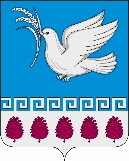 администрация мерчанского сельского поселения крымского районаПОСТАНОВЛЕНИЕ от 04.02.2022                                                                                                                           № 16село МерчанскоеО признании утратившими силу отдельных постановлений администрации Мерчанского сельского поселения Крымского районаВ целях приведения нормативной правовой базы органов местного самоуправления Мерчанского сельского поселения Крымского района в соответствие, руководствуясь Федеральным законом от 6 октября 2003 года № 131-ФЗ «Об общих принципах организации местного самоуправления в Российской Федерации», Уставом Мерчанского сельского поселения Крымского района, п о с т а н о в л я ю:1. Признать утратившими силу постановления администрации Мерчанского сельского поселения Крымского района:-  от 24 ноября 2017 года № 340 «Об утверждении административного регламента исполнения муниципальной функции «Осуществление муниципального контроля в области благоустройства территории Мерчанского сельского поселения Крымского района»,  -  от 8 ноября 2018 года № 131 «О внесении изменений в постановление администрации Мерчанского сельского поселения Крымского района от 24 ноября 2017 года № 340 «Об утверждении административного регламента исполнения муниципальной функции «Осуществление муниципального контроля в области благоустройства территории Мерчанского сельского поселения Крымского района».2. Администрации Мерчанского сельского поселения Крымского района обнародовать настоящее постановление путем размещения на информационных стендах, расположенных на территории Мерчанского сельского поселения Крымского района и разместить на официальном сайте администрации Мерчанского сельского поселения Крымского района в сети Интернет.3. Контроль за выполнением настоящего постановления оставляю за собой.4. Постановление вступает в силу со дня официального обнародования. Глава Мерчанского сельского поселения Крымского района 	                                                            Е.В. Прокопенко